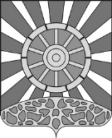 АДМИНИСТРАЦИЯ  УНИНСКОГО  РАЙОНА   КИРОВСКОЙ  ОБЛАСТИ ПОСТАНОВЛЕНИЕ01.04.2021	                                                                                      № 120пгт УниО внесении изменений в постановление администрации Унинского района Кировской области от 20.02.2019 №66 «Об антинаркотической комиссии в Унинском районе»  В связи с кадровыми изменениями, администрация Унинского района ПОСТАНОВЛЯЕТ:1. Внести следующие изменения в постановление администрации Унинского района Кировской области от 20.02.2019 №66
«Об антинаркотической комиссии в Унинском районе» (в ред. от 25.06.2020 №207) (далее - комиссия):Вывести из состава комиссии Ашихмину Алену Юрьевну, ведущего специалиста по работе с молодежью управления культуры администрации района. 2.	Настоящее постановление подлежит обнародованию путем
размещения в местах, установленных решением Унинской районной Думы, и опубликованию на официальном сайте Унинского района.Глава Унинского района                                                              Т.Ф. Боровикова_____________________________________________________